SPECTACLE          DE           NOEL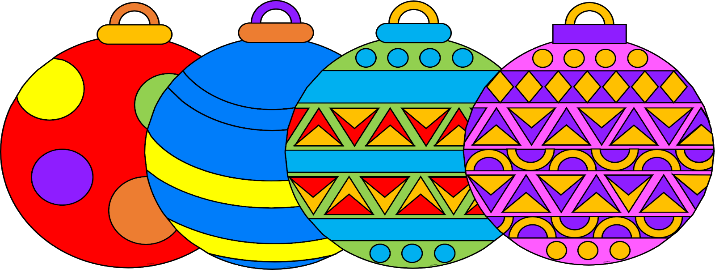 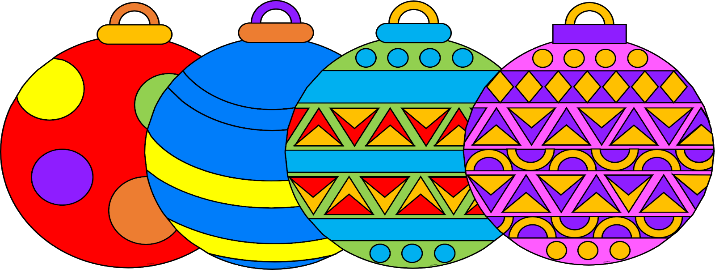 Jeudi   8 décembre , les enfants assisteront au spectacle de Noël qui aura lieu au cinéma de Samatan. C’est une représentation de  Brice Kapel .Pour les élèves de maternelle au CE1 inclus : Colori cocola Pour les élèves de CE2 au CM2 :Eteignons les écransCes 2 représentations sont totalement financées    par l’Amicale des anciens élèves de l’école que nous remercions.